This week, have a go at recreating some famous paintings/ pieces of artwork through photography. You can use the camera on your phone or iPad to do this; how creative can you be?! Your family might even be able to get involved in this one! You don't have to be in the picture either; you could use toys, lego figures or household objects to help you!Below are a few examples- have fun with this one! I particularly liked the stretching cat, it made me laugh!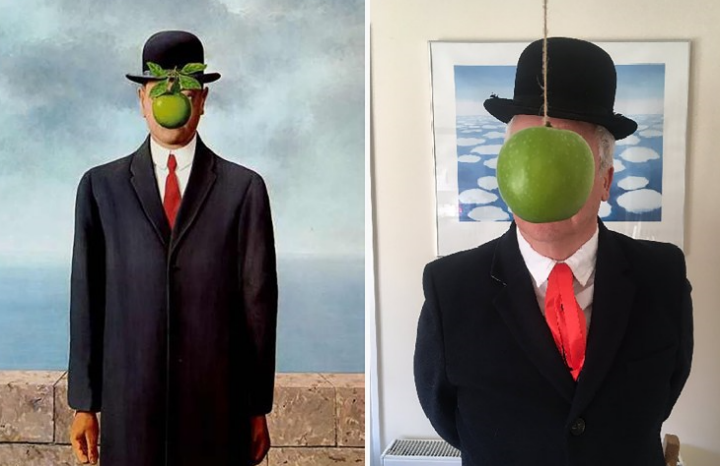 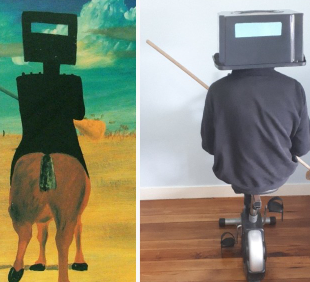 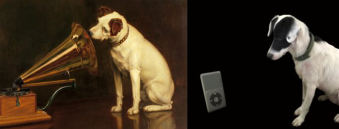 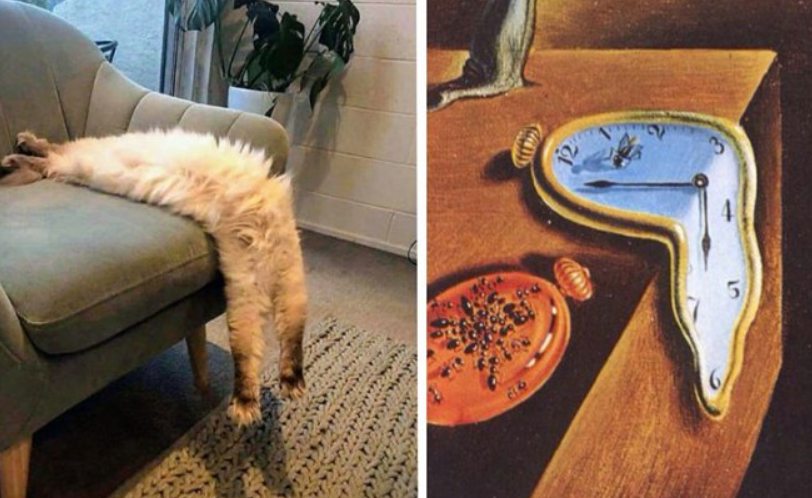 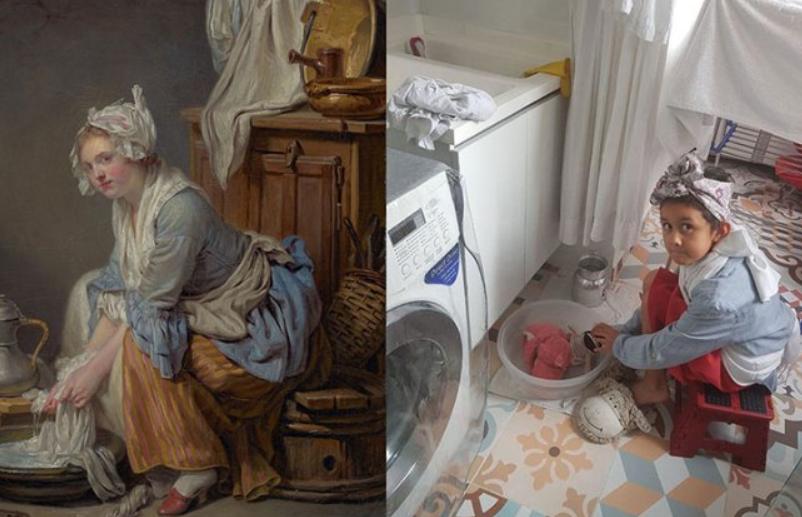 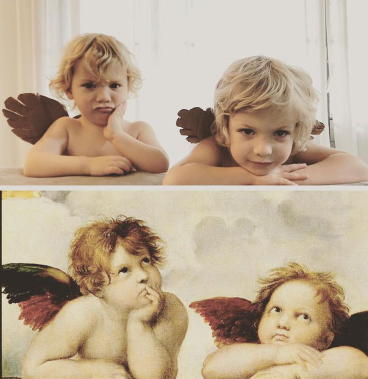 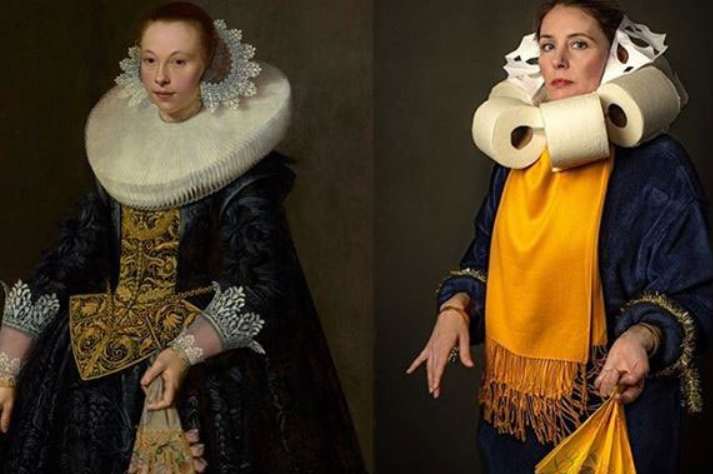 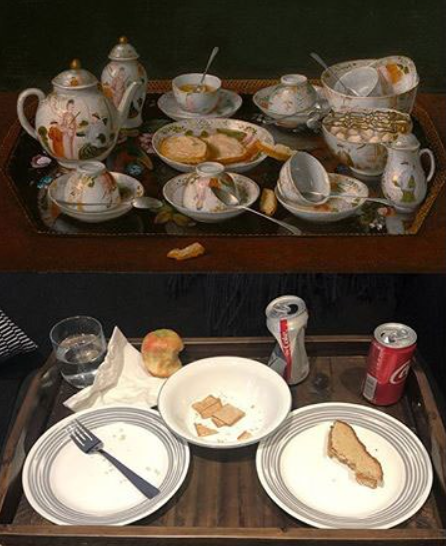 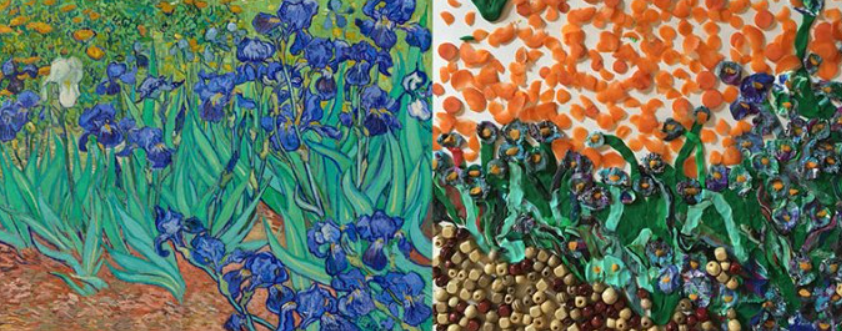 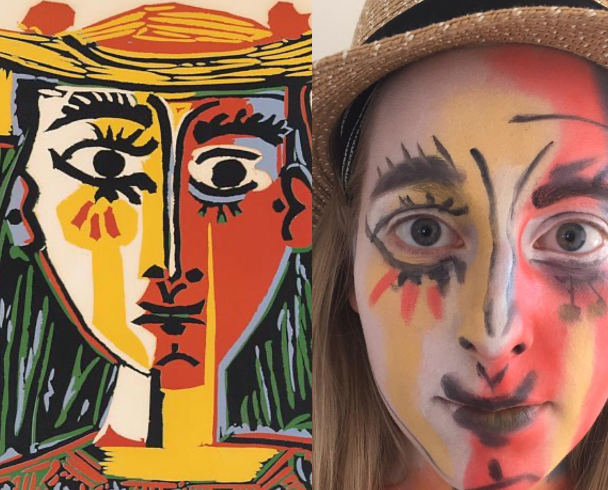 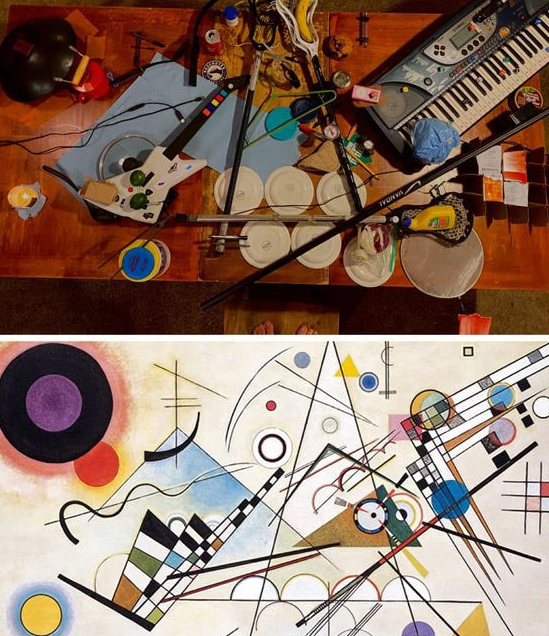 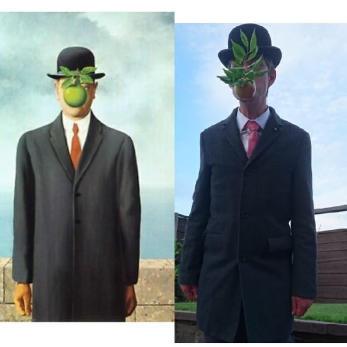 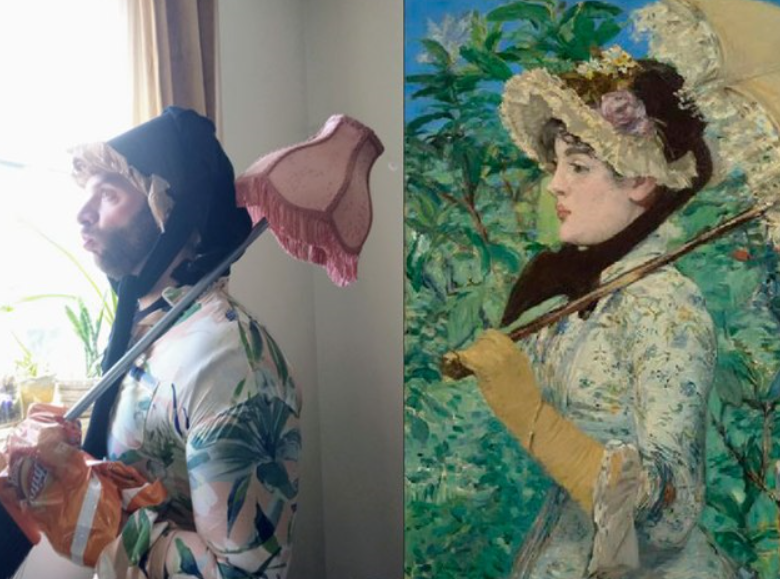 Here are some paintings you might like to recreate. Of course, I’m sure you have your own favourite pieces of artwork but here are a few to inspire you if you get stuck!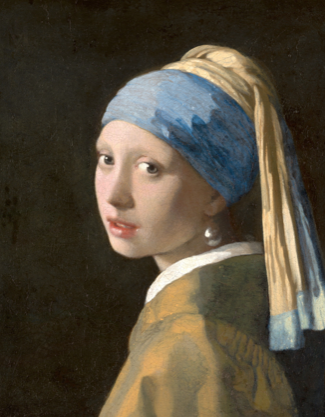 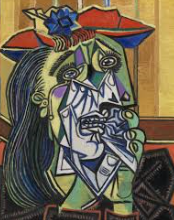 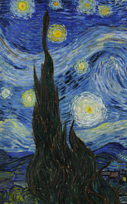 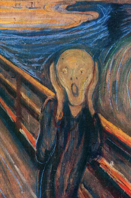 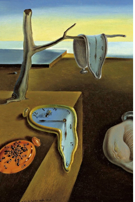 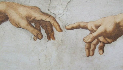 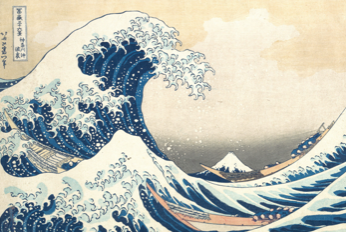 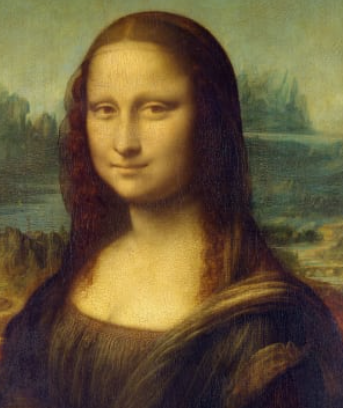 